СИЛЛАБУСДисциплина «Клеточная биология»Осенний семестр 2020-2021 уч. годпо образовательной программе «6М05102- Биология»Календарь (график) реализации содержания учебного курса[С о к р а щ е н и я: ВС – вопросы для самопроверки; ТЗ – типовые задания; ИЗ – индивидуальные задания; КР – контрольная работа; РК – рубежный контроль.З а м е ч а н и я:- Форма проведения Л: вебинар в Zoom (презентация видеоматериалов на 10-15 минут, затем его обсуждение/закрепление в виде дискуссии/решения задач/...)- Форма проведения ПЗ: задание в СДО Moodle- Форма проведения КР: вебинар – опрос в Zoom / тест в СДО Moodle.  - Все материалы курса (Л, ВС, ТЗ, ИЗ и т.п.) см. по ссылке (см. Литература и ресурсы, п. 6). - После каждого дедлайна открываются задания следующей недели. - Задания для КР преподаватель выдает в начале вебинара.]Декан                                                                                     	Б.К. ЗаяданПредседатель методбюро	С.Т.НазарбековаЗаведующий кафедрой	М.С.КурманбаеваЛекторы	Т.М.ШалахметоваКод дисциплиныНазвание дисциплиныСамостоятельная работа студента (СРС)Кол-во часов Кол-во часов Кол-во часов Кол-во часов Кол-во часов Кол-во кредитовСамостоятельная работа студента под руководством преподавателя (СРСП)Код дисциплиныНазвание дисциплиныСамостоятельная работа студента (СРС)Лекции (Л)Практ. занятия (ПЗ)Практ. занятия (ПЗ)Лаб. занятия (ЛЗ)Лаб. занятия (ЛЗ)Кол-во кредитовСамостоятельная работа студента под руководством преподавателя (СРСП)КВ 5207Клеточная биология9815--303057Академическая информация о курсеАкадемическая информация о курсеАкадемическая информация о курсеАкадемическая информация о курсеАкадемическая информация о курсеАкадемическая информация о курсеАкадемическая информация о курсеАкадемическая информация о курсеАкадемическая информация о курсеАкадемическая информация о курсеВид обученияТип/характер курсаТипы лекцийТипы лекцийТипы лекцийТипы практических занятийТипы практических занятийКол-во СРСКол-во СРСФорма итогового контроляСмешанноеТеоретическийАналитическаяАналитическаяАналитическаяСитуационные заданияСитуационные заданияНе менее 5Не менее 5устныйЛекторыТамара Минажевна Шалахметова Тамара Минажевна Шалахметова Тамара Минажевна Шалахметова Тамара Минажевна Шалахметова Тамара Минажевна Шалахметова Тамара Минажевна Шалахметова e-mailTamara.Shalakhmetova@kaznu.kzTamara.Shalakhmetova@kaznu.kzTamara.Shalakhmetova@kaznu.kzTamara.Shalakhmetova@kaznu.kzTamara.Shalakhmetova@kaznu.kzTamara.Shalakhmetova@kaznu.kzТелефоны 877724110188777241101887772411018877724110188777241101887772411018Академическая презентация курсаЦель дисциплиныОжидаемые результаты обучения (РО) В результате изучения дисциплины обучающийся будет способен:Индикаторы достижения РО (ИД) (на каждый РО не менее 2-х индикаторов)Анализировать методологию  исследования строения и функционирования клетки как элементарной единицы  живого организмаРО1 Анализировать достижения и проблемы в области клеточной биологии;ИД 1.1 Демонстрирует знания об истории цитологии, связи данной науки с другими биологическими науками, цитологической терминологии, основных положениях клеточной теории, методические подходах анализа структуры и функции клеток и клеточных органоидов  в  норме  и при патологии;Анализировать методологию  исследования строения и функционирования клетки как элементарной единицы  живого организмаРО1 Анализировать достижения и проблемы в области клеточной биологии;ИД 1.2 Грамотно, логично, аргументированно формирует собственные суждения и оценки по достижениям и проблемам в области цитологии и клеточной биологииАнализировать методологию  исследования строения и функционирования клетки как элементарной единицы  живого организмаРО2 Применять и систематизировать знания о структурно-функциональной организации клеток in vitro и  in vivo;ИД 2.1 Критически анализирует информацию о структурно-функциональной организации клеток in vitro и  in vivo;Анализировать методологию  исследования строения и функционирования клетки как элементарной единицы  живого организмаРО2 Применять и систематизировать знания о структурно-функциональной организации клеток in vitro и  in vivo;ИД 2.2 Применяет знания о структурно-функциональной организации клеток для  решения комплексных исследовательских задач в области клеточной биологииАнализировать методологию  исследования строения и функционирования клетки как элементарной единицы  живого организмаРО3 Рассматривать  и описывать строение клеток, клеточных органелл в норме и при патологии;ИД 3.1 Применяет принципы оптического рассмотрения и описания строения клеток, клеточных органелл в норме и при различных патологияхАнализировать методологию  исследования строения и функционирования клетки как элементарной единицы  живого организмаРО3 Рассматривать  и описывать строение клеток, клеточных органелл в норме и при патологии;ИД 3.2 Умеет использовать различные методы микроскопического анализаАнализировать методологию  исследования строения и функционирования клетки как элементарной единицы  живого организмаРО3 Рассматривать  и описывать строение клеток, клеточных органелл в норме и при патологии;ИД 3.3. На основе визуального наблюдения объясняет механизмы функционирования клеточных органелл и в целом клеткиАнализировать методологию  исследования строения и функционирования клетки как элементарной единицы  живого организмаРО4 Использовать методы исследования живых и фиксированных клеток  для оценки структуры и функции органов различных организмов; ИД 4.1 Применяет знания классических методов микроскопического анализа клеток и тканей (методы фиксирования объектов, приготовления гистологических срезов, цитологических препаратов,  цитохимического окрашивания) в исследовательской работе Анализировать методологию  исследования строения и функционирования клетки как элементарной единицы  живого организмаРО4 Использовать методы исследования живых и фиксированных клеток  для оценки структуры и функции органов различных организмов; ИД 4.2 Использует современные методы микроскопического анализа (микроскопия в проходящем и отраженном свете, фазово-контрастная, интерференционная, люминесцентная микроскопии, трансмиссионная и сканирующая электронная микроскопии) в исследовательской работеАнализировать методологию  исследования строения и функционирования клетки как элементарной единицы  живого организмаРО4 Использовать методы исследования живых и фиксированных клеток  для оценки структуры и функции органов различных организмов; ИД 4.3 Объясняет принципы и значение использования различных методов исследования живых и фиксированных клеток при описании строения тканей, органов различных организмов в норме и при патологииАнализировать методологию  исследования строения и функционирования клетки как элементарной единицы  живого организмаРО5 Осуществлять системный подход в поиске, критическом анализе и синтезе информации по методологии клеточной биологииИД 5.1 Находит и критически анализирует информацию по методологии клеточной биологииАнализировать методологию  исследования строения и функционирования клетки как элементарной единицы  живого организмаРО5 Осуществлять системный подход в поиске, критическом анализе и синтезе информации по методологии клеточной биологииИД 5.2 Грамотно, логично, аргументированно формирует собственные суждения и оценки по методологии клеточной биологииПререквизитыБиология клетки, Гистология, Основы микроскопической техникиБиология клетки, Гистология, Основы микроскопической техникиПостреквизитыЛитература и ресурсыОсновная  литератураАльбертс Б., Брей Д., Льюис Д. Молекулярная биология клетки: в 5-ти томах. М.: Мир. 1994, 2005.2. B.Alberts, A.Johnson, J.Levis et al. Molecular Biology of the Cell. Fifth Edition. Garland Science.2008.-1268 p.3. Ченцов Ю.С. Введение в клеточную биологию. Учебник. М., МГУ, 2004.  494 с.4. Афанасьев Ю.И. и др. Гистология. М., 2000,  678с.5. Б.Глик, Дж.Пастернак. Молекулярная биотехнология. Принципы и применение. М.:Мир. 2002.-589 с.6. Ченцов Ю.С. Введение в клеточную биологию. Учебник. М., МГУ, 2004.  494 с.Дополнительная:1. Босток К., Самнер Э. Хромосома эукариотической клетки. М.:Мир, 1981.2. Бергельсон Л.Д. Биологические мембраны: факты и гипотезы. М.,Наука, 1975.184 с.3. Винников Я.А.  Эволюция рецепторов.  Л.,"Наука",1979, 144 с.4. Зенгбуш П. Молекулярная и клеточная биология: в 3-х томах.М.Мир. 1982.5. Збарский Н.Б., Кузьмина С.Н. Скелетные структуры клеточного ядра. М.:Наука, 1991. 364 с.6. Епифанова О.Н. Лекции о клеточном цикле. КМК Scientific Press. 1997.7. Свенсон К.,Уэбстер П. Клетка.М.,Мир.1980.304 с.8. Скулачев В.П.  Энергетика биологических мембран.М.:Наука,1989. 233 с.9. Уотсон Дж. Молекулярная биология гена. М.,Мир. 1978.720 с.10.Ченцов Ю.С., Поляков В.Ю. Ультраструктура клеточного ядра. М.:Наука, 1974. 255 с.11. Журналы: «Цитология», «Онтогенез», «Молекулярная биология», «Генетика»Данную литературу можно получить в абонементе или читальном зале Национальной библиотеки КазНУ им.аль-Фараби (см. карту обеспеченности учебной литературы)Интернет-ресурсы:Cell Biology – Hipertextbookhttp://esg-www.mit.edu:8001/esgbio/cb/cbdir.htmlhttp://www.biology.arizona.edu/cell_bio/cell_bio.htmlhttp://www.cellsalive.comGuide to Microscopy and Microanalysis on the Internethttp://www.mwrn.com/guide.htm                     http://www.ou.edu/research/electron/mirrorОсновная  литератураАльбертс Б., Брей Д., Льюис Д. Молекулярная биология клетки: в 5-ти томах. М.: Мир. 1994, 2005.2. B.Alberts, A.Johnson, J.Levis et al. Molecular Biology of the Cell. Fifth Edition. Garland Science.2008.-1268 p.3. Ченцов Ю.С. Введение в клеточную биологию. Учебник. М., МГУ, 2004.  494 с.4. Афанасьев Ю.И. и др. Гистология. М., 2000,  678с.5. Б.Глик, Дж.Пастернак. Молекулярная биотехнология. Принципы и применение. М.:Мир. 2002.-589 с.6. Ченцов Ю.С. Введение в клеточную биологию. Учебник. М., МГУ, 2004.  494 с.Дополнительная:1. Босток К., Самнер Э. Хромосома эукариотической клетки. М.:Мир, 1981.2. Бергельсон Л.Д. Биологические мембраны: факты и гипотезы. М.,Наука, 1975.184 с.3. Винников Я.А.  Эволюция рецепторов.  Л.,"Наука",1979, 144 с.4. Зенгбуш П. Молекулярная и клеточная биология: в 3-х томах.М.Мир. 1982.5. Збарский Н.Б., Кузьмина С.Н. Скелетные структуры клеточного ядра. М.:Наука, 1991. 364 с.6. Епифанова О.Н. Лекции о клеточном цикле. КМК Scientific Press. 1997.7. Свенсон К.,Уэбстер П. Клетка.М.,Мир.1980.304 с.8. Скулачев В.П.  Энергетика биологических мембран.М.:Наука,1989. 233 с.9. Уотсон Дж. Молекулярная биология гена. М.,Мир. 1978.720 с.10.Ченцов Ю.С., Поляков В.Ю. Ультраструктура клеточного ядра. М.:Наука, 1974. 255 с.11. Журналы: «Цитология», «Онтогенез», «Молекулярная биология», «Генетика»Данную литературу можно получить в абонементе или читальном зале Национальной библиотеки КазНУ им.аль-Фараби (см. карту обеспеченности учебной литературы)Интернет-ресурсы:Cell Biology – Hipertextbookhttp://esg-www.mit.edu:8001/esgbio/cb/cbdir.htmlhttp://www.biology.arizona.edu/cell_bio/cell_bio.htmlhttp://www.cellsalive.comGuide to Microscopy and Microanalysis on the Internethttp://www.mwrn.com/guide.htm                     http://www.ou.edu/research/electron/mirrorЦель дисциплиныОжидаемые результаты обучения (РО) В результате изучения дисциплины обучающийся будет способен:Ожидаемые результаты обучения (РО) В результате изучения дисциплины обучающийся будет способен:Академическая политика курса в контексте университетских морально-этических ценностей Правила академического поведения: Сроки прохождения модулей курса должны неукоснительно соблюдаться в соответствии с графиком изучения дисциплины. ВНИМАНИЕ! Несоблюдение дедлайнов приводит к потере баллов! Дедлайн каждого задания указан в календаре (графике) реализации содержания учебного курса.Академические ценности:- Практические/лабораторные занятия, СРС должна носить самостоятельный, творческий характер.- Недопустимы плагиат, подлог, использование шпаргалок, списывание на всех этапах контроля.- Студенты с ограниченными возможностями могут получать консультационную помощь по е-адресу Tamara.Shalakhmetova@kaznu.kz; Политика оценивания и аттестацииКритериальное оценивание: оценивание результатов обучения в соотнесенности с дескрипторами (проверка сформированности компетенций на рубежном контроле и экзаменах).Суммативное оценивание: оценивание активности работы в аудитории (на вебинаре); оценивание выполненного задания.Итоговая оценка по дисциплине рассчитывается по следующей формуле: , 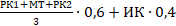 где РК – рубежный контроль; МТ – промежуточный экзамен (мидтерм); ИК – итоговый контроль (экзамен).Неделя Название темыРОИДКол-во часовМаксимальный баллФорма оценки знанийФорма проведения занятия/платформаМодуль 1 Модуль 1 Модуль 1 Модуль 1 Модуль 1 Модуль 1 Модуль 1 1Лекция 1. Тема: «Основные этапы эволюции клеток». Молекулярная предбиологическая эволюция. Геохимические и геофизические факторы, определившие спонтанное образование аминокислот, нуклеотидов, липидов из атомов и простых соединений, гипотетические пути образования макроэргических соединений макромолекул и первичных клеток, пути эволюции клеток и образование многоклеточных организмов. РО1ИД 1.1ИД 1.21Презентация видеоматериалов лекции в Microsoft teamsСинхронно, по расписанию1Cеминарское занятие 1. Тема: «Пути эволюции клеток и образование многоклеточных организмов»РО4РО5ИД4.3ИД5.1ИД5.2210АнализЗадание в системе «Univer»Асинхронно2Л2. Тема: «Методы клеточной биологии». Метод клеточных культур. Культуральные питательные среды. Условия культивирования клеток и тканей вне организма. Особенности культивирования растительных и животных клеток. Методы визулизации клеток в культуре (фазово-контрастная микроскопия, флуоресцентная микроскопия, инвертированная, конфокальная микроскопия). Цейтраферная съемка клеток в культуре. Методы микрохирургии. Микроманипуляторы. Получение гибридом. РО2ИД2.1ИД2.21Презентация видеоматериалов лекции в Microsoft teamsСинхронно, по расписанию2Cеминарское занятие 2. Тема: «Методы клеточной биологии, используемые в биологии, биотехнологии, биоинженерии, биомедицине»РО2ИД2.1ИД2.2210АнализЗадание в системе «Univer»Асинхронно3Л 3. Тема: «Взаимодействие клеток с окружающей средой». Основные действующие на клетки факторы физической среды (гравитационное поле и акустические волны, электрические поля и электромагнитные волны). Природные и антропогенные факторы окружающей среды (питательные вещества, регуляторные молекулы, гормоны, ксенобиотики). Кооперация и конкуренция клеток и организмов друг с другом. Молекулярная организация ферментов эндоплазматического ретикулума, катализирующих метаболизм ксенобиотиков. Антиоксидантные системы клеток.РО3ИД3.21Презентация видеоматериалов лекции в Microsoft teamsСинхронно, по расписанию3 Cеминарское занятие 3. Тема: «Факторы ОС, развитие специфических и неспецифических повреждений клеток»РО3ИД3.2210АнализЗадание в системе «Univer»Асинхронно3СРСП 1. Консультация по выполнению СРС1Вебинар в Microsoft teamsСинхронно3СРС 1 РО2ИД2.1ИД2.225АнализЗадание в системе «Univer»Асинхронно4Л 4. Тема: «Организация и эволюция ядерного генома». Современные представления об организации клеточного ядра. Строение ядерной оболочки и ядерных пор.  Структура и репликация хромосомы. Синтез и процессинг РНК. Контроль генной экспрессии. Дифференцировка клеток и ее связь с экспрессией генов. Роль ядра и цитоплазмы в экспрессии и репрессировании генов.  Компетенция и детерминация. Эволюция ядерного генома, эволюция хромосом.РО3ИД3.1ИД3.21Презентация видеоматериалов лекции в Microsoft teamsСинхронно, по расписанию4Cеминарское занятие 4. Тема: «Эволюция ядерного генома, эволюция хромосом»РО3ИД3.1ИД3.2210АнализЗадание в системе «Univer»Асинхронно5Л 5. Тема: «Молекулярная и пространственная организация хромосом». Эу- и гетерохроматин. Роль гистоновых белков в процессах компактизации ДНК. Состояние хромосом на разных уровнях жизни клетки. Структурная роль нуклеосом.  Нуклеосомы при репликации и транскрипции. Коровые гистоновые белки. Разные уровни компактизации ДНК, нуклеомеры, хромомеры, хроматиновые фибриллы. Морфологическая идентификация хромосом. Тонкая структура хромосом. Хромосомные аномалии, возникающие на уровне соматических клеток.РО2РО3ИД2.2ИД3.1ИД3.3.1Презентация видеоматериалов лекции в Microsoft teamsСинхронно, по расписанию5Cеминарское занятие 5. Тема: «Молекулярная и пространственная организация хроматина (хромосом).РО3ИД3.1ИД3.3210АнализЗадание в системе «Univer»Асинхронно5СРСП 2. Консультация по выполнению СРС2Вебинар в Microsoft teams Синхронно5СРС 2 РО2ИД2.1ИД2.225АнализЗадание в системе «Univer»Асинхронно5РК 1100Модуль 2Модуль 2Модуль 2Модуль 2Модуль 2Модуль 2Модуль 2Модуль 26Л 6. Тема: «Механизмы клеточного деления».Рост и деление клеток. Теория Хейфлика. Фазы клеточного цикла и их взаимосвязь. Деление соматических и половых клеток. Митоз. Мейоз.РО4ИД4.11Презентация видеоматериалов лекции в Microsoft teamsСинхронно, по расписанию6Cеминарское занятие 6. Тема: «Клеточный цикл и механизмы клеточного деления».РО4ИД4.1210АнализЗадание в системе «Univer»Асинхронно7Л7. Тема: «Регуляция клеточного деления». Контроль клеточного деления и клеточного роста. Фактор стимуляции митоза. Модельные объекты для изучения клеточного цикла. Циклины. Исследование контроля клеточного цикла на культуре клеток млекопитающих. Регуляция клеточного деления у млекопитающих Гены раннего и отложенного ответа.  Контрольные точки клеточного цикла. Белок р53, рRb, p21 и др..РО4ИД4.2ИД4.41Презентация видеоматериалов лекции в Microsoft teamsСинхронно, по расписанию7Cеминарское занятие 7. Тема: «Контроль и регуляция клеточного цикла, клеточного деления».РО4ИД4.2ИД4.4210Задание в системе «Univer»Асинхронно7СРСП 3. Консультация по выполнению СРС3Вебинар в Microsoft teams Синхронно7СРС 3. РО4РО5ИД4.1ИД5.1ИД5.215АнализЗадание в системе «Univer»Асинхронно8Л8. Тема: «Структура, функции и молекулярная организация биомембран». Факторы, определяющие стабильность биомембран. Химический состав и ультраструктура биомембран. Локализация белков и липидов в биомембранах. Межмолекулярные взаимодействия (электростатические, дисперсионные, гидрофобные) и подвижность внутримембранных компонентов.РО4ИД4.21Презентация видеоматериалов лекции в Microsoft teamsСинхронно, по расписанию8Cеминарское занятие 8. Тема: «Молекулярная организация биологических мембран и их функционирование».РО4РО5ИД4.2ИД5.1ИД5.2210Задание в СДО MoodleАсинхронно9Л9. Тема: «Межклеточное взаимодействие».Межклеточное взаимодействие. Адгезия. Трансмембранные гликопротеиды. Адгезивные гомофильные и гетерофильные САМ-белки. Кадгерины, иммуноглобулины, селектины, интегрины, белки гистосовместимости. Роль различных межклеточных контактов в функционировании клеток и органов. Типы межклеточных контактов. РО2ИД2.1ИД2.21Презентация видеоматериалов лекции в Microsoft teamsСинхронно, по расписанию9Cеминарское занятие 9. Тема: «Рецепция и межлеточная коммуникация, межклеточное взаимодействие».РО4ИД4.2210Задание в системе «Univer»Асинхронно9СРСП 4 Консультация по выполнению СРС4Вебинар в Microsoft teams Синхронно9СРС 4 РО4РО5ИД4.2ИД5.1ИД5.215АнализЗадание в системе «Univer»Асинхронно10Л10. Тема: «Механизмы клеточной коммуникации»Эндокринная, паракринная и синаптическая система химической сигнализации. Рецепторы клеточной поверхности, вторичные мессенджеры. Внеклеточные сигнальные молекулы. Аденилатциклазный, гуанилатциклазный, фосфоинозитидный путь передачи сигнала в клетках. Участие в процессах внутриклеточной сигнализации арахидоновой кислоты и ее продуктов. Роль Са2+. Роль NOS в передаче сигналов. Передача сигнала с клеточных рецепторов на геном с помощью STAT-белков. РО2ИД2.1ИД2.21Презентация видеоматериалов лекции в Microsoft teamsСинхронно, по расписанию10Cеминарское занятие 10. Тема: «Сигнальные системы клеток».РО4РО5ИД4.2ИД4.3ИД5.1ИД5.2210АнализЗадание в системе «Univer»Асинхронно10СРСП 5. Коллоквиум20Вебинар в Microsoft teams Синхронно10МТ (Midterm Exam)100Модуль 3Модуль 3Модуль 3Модуль 3Модуль 3Модуль 3Модуль 3Модуль 311Лекция 11. Тема: «Организация и функционирование цитоскелета»    Основные типы, молекулярная организация и исполнительные механизмы систем, обеспечивающих движение. Транспортная и сократительная функция цитоскелета. Системы движения, основанные на полимеризации (деполимеризации) и взаимодействии микротрубочек и актиновых нитей. Строение и конформационные перестройки цитоскелета.Тубулины, G- и F-актин, миозин, МАР и БАМ и другие белки как элементы "конструктора" для построения цитоскелета.  Микрофиламенты, микротрубочки, промежуточные филаменты. РО2ИД2.1ИД2.21Презентация видеоматериалов лекции в Microsoft teamsСинхронно, по расписанию11Cеминарское занятие 11. Тема: «Динамическая структура цитоскелета».РО4РО5ИД4.2ИД5.1ИД5.2210АнализЗадание в системе «Univer»Асинхронно12Л 12. Тема: «Механизмы преобразования энергии в клетках».Молекулярная и ультраструктурная организация митохондрий, пластид. Первичные механизмы преобразования энергии, редокс циклы и синтез макроорганических соединений в цитозоле клеток. Преобразование энергии в процессах фотосинтетического и окислительного фосфорилирования. Хемиосмотическая теория синтеза АТФ. Вторичные механизмы преобразования энергии. Способы энергообеспечения механического движения, трансмембранного переноса веществ, биосинтезов, деления клеток.РО2ИД2.1ИД2.21Презентация видеоматериалов лекции в Zoom/Microsoft teamsСинхронно, по расписанию12Cеминарское занятие 12. Тема: «Биоэнергетика клетки»РО2ИД2.1ИД2.2210АнализЗадание в системе «Univer»Асинхронно12СРСП 6. Консультация по выполнению СРС6Вебинар В Microsoft teamsСинхронно12СРС6. РО4РО5ИД4.2ИД5.1ИД5.225АнализЗадание в системе «Univer»Асинхронно13Л 13. Тема: «Программируемая клеточная смерть».Клеточная гибель: некроз и апоптоз. Морфологические и биохимические различия некроза и апоптоза. Факторы регулирующие, развитие программируемой клеточной смерти (апоптоз). Каспазы. Белок р53. Токсины..РО1РО2РО4ИД1.1ИД2.1ИД4.41Презентация видеоматериалов лекции в Zoom/Microsoft teamsСинхронно, по расписанию13Cеминарское занятие 13. Тема: «Программируемая клеточная смерть».РО4РО5ИД4.4РО5.1РО5.2210АнализЗадание в системе «Univer»Асинхронно14Л 14. Тема: «Роль клеточной биологии в изучении процессов канцерогенеза»Развитие рака как микроэволюционный процесс.  Свойства опухолевых и раковых клеток. Раковые клетки и соматические мутации. Неконтролируемая пролиферация раковых клеток. Развитие рака и дефектный контроль клеточной дифференцировки и клеточной смерти. Рост и развитие раковых клеток. РО2РО2.21Презентация видеоматериалов лекции в Zoom/Microsoft teamsСинхронно, по расписанию14Cеминарское занятие 14. Тема: «Роль клеточной биологии в изучении процессов канцерогенеза».РО4РО5ИД4.4ИД5.1ИД5.2210АнализЗадание в системе «Univer»Асинхронно15Л 15. Тема: «Клеточная биология и биомедицина»Наука о жизни. Фундаментальная биомедицина. Трансляционная и персонализированная медицина. Клеточная терапия. Стволовые клетки и регенеративная биология. Клеточная инженерия. Геронтология.РО1РО4ИД1.1ИД1.2ИД4.41Презентация видеоматериалов лекции в Microsoft teamsСинхронно, по расписанию15Cеминарское занятие 15. Тема: «Клеточная биология и биомедицина».РО1РО4РО5ИД1.2ИД4.4ИД5.1ИД5.2210АнализЗадание в системе «Univer»Асинхронно15СРСП 7. Коллоквиум.25Вебинар в Microsoft teamsСинхронноРК 2100